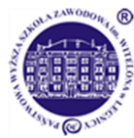 Umowa o praktykę zawodowąW dniu .................... pomiędzy Państwową Wyższą Szkołą Zawodową im. Witelona w Legnicy      reprezentowaną przez: dr Monikę Wierzbicką Prorektora ds. Dydaktyki i Studentów z jednej strony, zwaną dalej  „Uczelnią”,  a: ……………………………………………………………………………………………………………………………………. (nazwa zakładu pracy i adres)reprezentowanym przez: ……………………………………………………………………………………………..........................
z drugiej strony, zwanym dalej „zakładem pracy” została zawarta umowa o następującej treści:§ 1.Uczelnia kieruje do zakładu pracy studenta:   …………………………................................................................................................................................................(imię i nazwisko studenta)kierunek studiów: Bezpieczeństwo wewnętrzne studia drugiego stopniaw celu odbycia praktyki  zawodowej.§ 2.1.   Rozpoczęcie praktyki zawodowej nastąpi dnia :   ……………………….2.   Zakończenie praktyki zawodowej nastąpi dnia :   ………………………..§ 3.Za okres umowy o praktykę zawodową studenci nie pobierają wynagrodzenia i ekwiwalentu. § 4.Praktyki zawodowe będą przebiegać zgodnie ze szczegółowym programem praktyk zawodowych wynikającym z kierunkowego programu praktyk zawodowych, który zostanie przesłany na podany w karcie zgłoszenia praktyki zawodowej adres e-mail.§ 5.Student zobowiązany jest odbywać praktykę zawodową w godzinach urzędowania wskazanych przez zakład pracy.§ 6.Zakład pracy zobowiązuje się do:wyznaczenia zakładowego opiekuna praktyk, który posiada doświadczenie zawodowe umożliwiające realizację praktyki zawodowej zgodnie z jej założeniami i celami,zapewnienia odpowiedniego stanowiska pracy umożliwiającego osiągnięcie przypisanych efektów uczenia się, które zostały szczegółowo określone w kierunkowym programie praktyk zawodowych,zapoznania studenta z zakładowym regulaminem pracy, przepisami o bezpieczeństwie i higienie pracy oraz o ochronie tajemnicy państwowej i służbowej, nadzoru nad wykonywaniem przez studenta czynności zawodowych zgodnych z wymaganiami wynikającymi z treści modułu praktyka zawodowa,umożliwienia opiekunowi praktyk z Uczelni sprawowania nadzoru dydaktycznego nad praktykami zawodowymi,powiadomienia Uczelni o nieobecności studenta,potwierdzenia przebiegu i odbycia praktyki zawodowej w karcie przebiegu praktyki zawodowej.§ 7.Uczelnia zobowiązuje się do:  przygotowania studenta do realizacji praktyki zawodowej i zaznajomienia z regulaminem praktyk zawodowych oraz kierunkowym programem praktyk zawodowych,sprawowania nadzoru dydaktyczno-wychowawczego oraz organizacyjnego nad przebiegiem praktyki zawodowej. § 8.Zakład pracy może zażądać od Uczelni odwołania z praktyki zawodowej studenta odbywającego praktykę zawodową, w przypadku, gdy naruszy on w sposób rażący dyscyplinę pracy. Jeżeli naruszenie dyscypliny spowodowało zagrożenie dla życia lub zdrowia, zakład pracy może nie wyrazić zgody na do kontynuowania przez studenta praktyki zawodowej w zakładzie.§ 9.Uczelnia potwierdza, że student rozpoczynający praktykę zawodową ubezpieczył się od następstw nieszczęśliwych wypadków we własnym zakresie.§ 10.Nadzór dydaktyczno-wychowawczy nad praktyką zawodową sprawuje opiekun praktyk z Uczelni: 
mgr Dariusz Stefaniak. Opiekun praktyk z Uczelni, jako przedstawiciel Uczelni, jest przełożonym studentów odbywających praktykę zawodową. Odpowiada za realizację praktyki zawodowej zgodnie z ustalonym kierunkowym programem praktyk zawodowych, jest upoważniony do rozstrzygania, wspólnie z kierownictwem zakładu pracy, spraw związanych z przebiegiem praktyki zawodowej.Osobą upoważnioną do prowadzenia spraw organizacyjno - administracyjnych związanych  z odbywaniem  praktyki zawodowej jest pracownik Sekcji ds. Praktyk Zawodowych: Renata Kubrycht, tel. 76 723 22 21; e-mail: kubrychtr@pwsz.legnica.edu.plOsobą upoważnioną do uzgadniania wszelkich spraw związanych z przedmiotem niniejszej umowy 
ze strony zakładu pracy jest: ………………………………………………………………………………………..§ 11.Każda ze stron oświadcza, że jest administratorem w rozumieniu art. 4 rozporządzenia Parlamentu Europejskiego i Rady (UE) 2016/679 z dnia 27 kwietnia 2016 r. w sprawie ochrony osób fizycznych 
w związku z przetwarzaniem danych osobowych i w sprawie swobodnego przepływu takich danych oraz uchylenia dyrektywy 95/46/WE (dz. Urz. UE L Nr 119, str. 1) (dalej „RODO”) danych osobowych osób, wskazanych w Umowie, jako reprezentujące Stronę, kontaktowe lub odpowiedzialne za realizację poszczególnych zadań wynikających z Umowy, określonych poniżej i zobowiązuje się udostępnić je drugiej Stronie w następującym zakresie: imię i nazwisko, adres e-mail, nr telefonu.Każda ze Stron zobowiązuje się do przetwarzania danych zgodnie z Umową, RODO oraz innymi przepisami prawa powszechnie obowiązującego.Każda ze Stron zobowiązuje się zrealizować w imieniu drugiej Strony obowiązek informacyjny, wobec wskazanych w Umowie przez siebie osób, w tym poinformować je o udostępnieniu ich danych drugiej Stronie w zakresie i celach opisanych wyżej. Klauzula informacyjna Uczelni stanowi załącznik nr 1 do niniejszej Umowy.§ 12.Zakład pracy może zawrzeć ze studentem umowę o pracę na okres odbywania praktyki zawodowej.§ 13.W sprawach nieuregulowanych niniejszą umową zastosowanie mieć będą przepisy Kodeksu cywilnego.§ 14.Niniejsza umowa została sporządzona w dwóch jednobrzmiących egzemplarzach, po jednym dla każdej 
ze Stron.………………………………………                                                           …………………………………………    Podpis przedstawiciela zakładu  pracy 	                                                 Podpis przedstawiciela UczelniZałącznik nr 1KLAUZULA INFORMACYJNA Zgodnie  z  art. 13 oraz art. 14  rozporządzenia Parlamentu Europejskiego i Rady (UE) 2016/679 z 27 kwietnia 2016 r. w sprawie ochrony osób fizycznych w związku z przetwarzaniem danych osobowych i w sprawie swobodnego przepływu takich danych oraz uchylenia dyrektywy 95/46/WE (ogólne rozporządzenie o ochronie danych, dalej  RODO) informuje się, że:1.	administratorem Pani/Pana danych osobowych jest Państwowa Wyższa Szkoła Zawodowa im. Witelona w Legnicy, ul. Sejmowa 5a,  59-220 Legnica, zwana dalej PWSZ;2.	w PWSZ im. Witelona wyznaczony został Inspektor Ochrony Danych, z którym można skontaktować się za pomocą poczty tradycyjnej pisząc na adres wskazany w pkt. 1 albo  e-mailowo: IOD@pwsz.legnica.edu.pl;3.	Pani/Pana dane osobowe przetwarzane będą w następujących celach i na następujących podstawach prawnych:a)	art. 6 ust. 1 lit.  b RODO tj. dane osobowe przetwarzane są odpowiednio na podstawie  Umowy zawartej z PWSZ im. Witelona – w celu jej wykonania;b)	art. 6 ust. 1 lit. c RODO tj. niezbędność wypełnienia obowiązku prawnego ciążącego na Administratorze – w celach archiwalnych;c)	art. 6 ust. 1 lit. f. RODO jako niezbędne do celów wynikających z prawnie uzasadnionych interesów realizowanych przez administratora tj.: - 	w przypadkach gdy znajdzie to zastosowanie, w celach powiązanych z prowadzeniem postępowań spornych, a także postępowań przed organami władzy publicznej oraz innych postępowań, w  celu dochodzenia oraz obrony przed roszczeniami - prawnie uzasadnionym interesem PWSZ jest - ustalenie, dochodzenie i obrona w razie zaistnienia wzajemnych roszczeń; 4.	Pani/Pana dane osobowe będą przetwarzane przez okres niezbędny do realizacji ww. celów z uwzględnieniem okresów przechowywania określonych w przepisach odrębnych, w tym przepisów archiwalnych, jak również przez okres trwania wymagalności ewentualnych roszczeń związanych z realizacją łączącej nas Umowy;5.	Pani/Pana dane osobowe będą przetwarzane przez upoważnionych pracowników Administratora, oraz podmioty współpracujące z PWSZ im. Witelona,  z którymi zostały  zawarte  stosowne umowy powierzenia przetwarzania danych osobowych.  Dane osobowe mogą zostać również udostępnione podmiotom uprawnionym do ich uzyskania na podstawie przepisów prawa. 6.	Posiada Pani/Pan prawo do: uzyskania informacji o przetwarzaniu danych osobowych i uprawnieniach przysługujących zgodnie z RODO, dostępu do treści swoich danych oraz ich sprostowania, a także prawo do usunięcia danych osobowych ze zbiorów Administratora (chyba że dalsze przetwarzanie jest konieczne dla wykonania obowiązku prawnego albo w celu ustalenia, dochodzenia lub obrony roszczeń), oraz prawo do ograniczenia przetwarzania, przenoszenia danych, wniesienia sprzeciwu wobec przetwarzania – w przypadkach i na warunkach określonych w RODO.7.	W zakresie, w jakim Pani/Pana dane są przetwarzane na podstawie zgody – ma Pani/Pan prawo wycofania zgody na przetwarzanie danych w dowolnym momencie. Wycofanie zgody nie ma wpływu na zgodność z prawem przetwarzania, którego dokonano na podstawie Pani/Pana zgody przed jej wycofaniem. Zgodę może Pani/Pan wycofać poprzez wysłanie oświadczenia o wycofaniu zgody na nasz adres korespondencyjny bądź adres e-mailowy. 8.	W celu realizacji praw należy złożyć wniosek w formie pisemnej do Inspektora Ochrony Danych pisząc na adres wskazany w pkt. 1 lub  e-mailowo: IOD@pwsz.legnica.edu.pl. 9.	Posiada Pani/Pan prawo wniesienia skargi do Prezesa Urzędu Ochrony Danych Osobowych, jeżeli uzna Pani/Pan, że przetwarzanie Pani/Pana danych osobowych narusza przepisy RODO.10.	Pani/Pana dane nie będą przetwarzane w sposób zautomatyzowany oraz nie będą poddawane profilowaniu.11.	Podanie danych osobowych  jest dobrowolne, jednak konieczne dla realizacji łączącej nas Umowy.